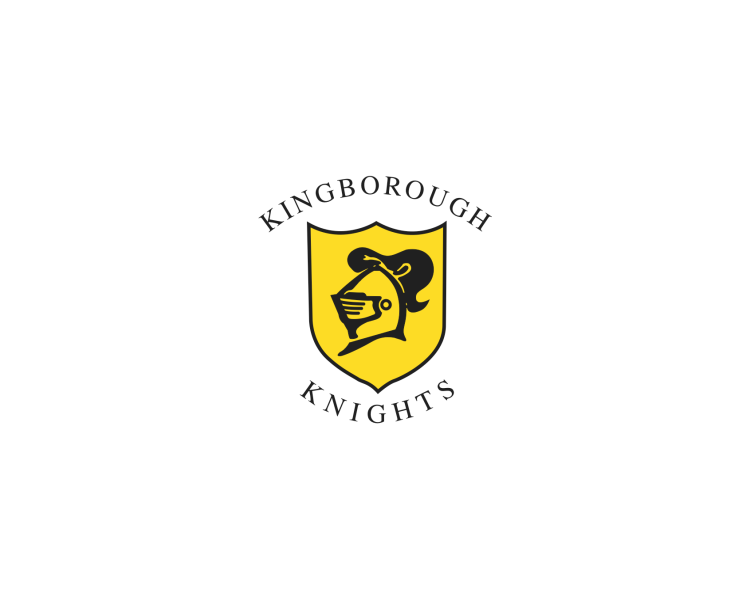 Kingborough District Cricket ClubSupporter Code of ConductThe Kingborough District Cricket Club prides itself on being a family friendly club and providing a club that can be enjoyed by all.
As a valued supporter and in the interest of public safety we ask that you agree to abide by a Code of Conduct that will ensure our supporters are considered to be the best in the Cricket Tasmania Premier League Competition.
Safety is of paramount importance and we strongly request spectators not act in a way which may put themselves or others at risk.
Anti-social behavior causing offence to others by words or actions is unacceptable and will result in individuals being arrested or ejected from our event. Our objectives are to:• Promote a spirit of co-operation within the club. • Promote a family environment for the Kingborough community. • Maintain high standards of integrity and conduct of everyone associated with the club. • Promote the principles of fair play in “The spirit of the game” PARENTS & SUPPORTERS CODE OF CONDUCTRemember that you are there to enjoy the game. Encourage participation, but don’t force it. Teach that enjoyment is more important than winning. Never ridicule mistakes or losses – supporters are there to support not downgrade. Lead by example and respect all players, coaches, umpires and spectators – physical or verbal abuse will not be tolerated. Recognise all volunteers who are giving up their valuable time. Never publicly criticise umpires – raise personal concerns with club officials in private. Don’t use offensive language or remarks based on race, religion, gender or ability – you’ll let down your family and yourself if you do – and many such comments are actually now illegal. All parents, players and associates are to show due care and respect for the club   facilities and property. Physical or verbal abuse of club participants, other club supporters or officials is not acceptable behaviour and could be subject to the incident resolution process incorporated in the club’s constitution.                                                                                                                                             Behaviour bringing the club into disrepute is not acceptable.                                        Contravention of club rules by players, members or associates is not acceptable behaviour.The KDCC primary purpose is to provide a healthy, safe and friendly environment for those who enjoy playing the game of cricket.